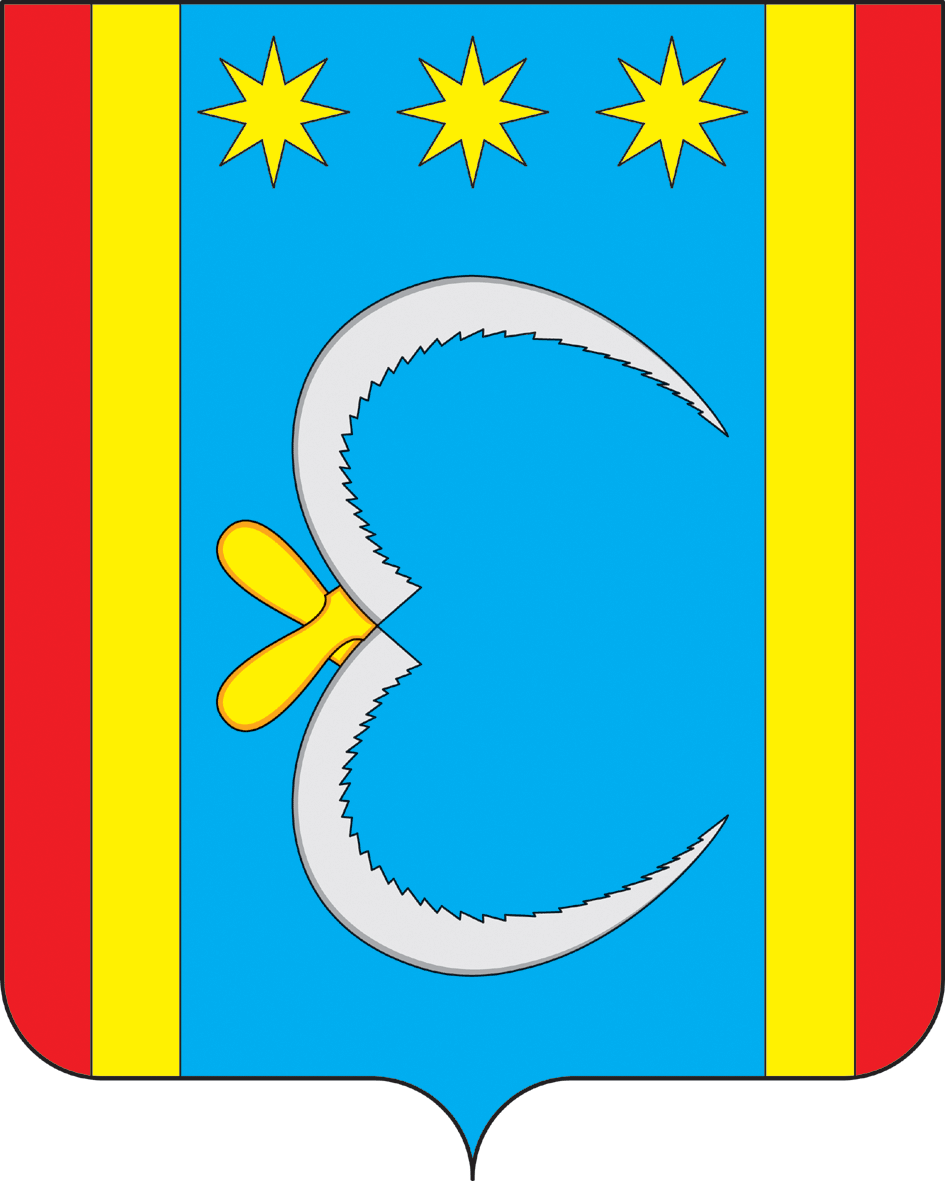 АДМИНИСТРАЦИЯ НИКОЛО-АЛЕКСАНДРОВСКОГО СЕЛЬСОВЕТАОКТЯБРЬСКОГО РАЙОНА АМУРСКОЙ ОБЛАСТИРАСПОРЯЖЕНИЕ24.12.2018                                                                                                    № 38 -рс. Николо-Александровка          Руководствуясь пунктом 4 ст. 161 ЖК РФ Постановления Правительства Российской Федерации от 6 февраля 2006 года № 75 «О порядке проведения органом местного самоуправления открытого конкурса по отбору управляющей организации для управления многоквартирным домом». Комиссии по проведению конкурса по отбору управляющей организации для управления многоквартирным домом:    1.Провести 29.01.2019 года открытый конкурс по отбору управляющей организации для управления многоквартирным домом, расположенном по адресу: Амурская область, Октябрьский район, с. Николо-Александровка, пер. Центральный д. 2.   2.Ответственным за проведение конкурса назначить Г.Т. Панарину главу Николо-Александровского сельсовета.  3.Главному бухгалтеру администрации Николо-Александровского сельсовета И.М. Васюхно разработать конкурсную документацию для проведения открытого конкурса по отбору управляющей организации для управления многоквартирным домом.  4.Ведущему специалисту администрации Николо-Александровского сельсовета Е.Г. Саливон опубликовать извещение о проведении открытого конкурса на официальном сайте Российской Федерации в информационно-телекоммуникационной сети «Интернет» для размещения информации о проведении торгов по адресу www.torgi.gov.ru и на официальном сайте администрации Николо-Александровского сельсовета.5. Контроль за исполнением настоящего распоряжения оставляю за собой.Глава Николо-Александровского сельсовета                              Г.Т.Панарина  О        проведении        открытогоконкурса                 по        отборууправляющей            организациидля управления многоквартирнымдомом